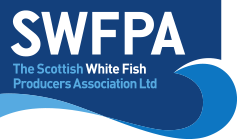 Creel PositionsCreel Position InfoBox 1 :56 42 916N.      002 15 910W56 40 578N.     002 16 433W56 40 921N.     002 18 997W56 43 112N.     002 17 994WBox 2 :56 52 799N.     002 03 531W56 48 867N.     001 55 063W56 38 978N.     001 58 080W56 43 064N.     002 14 067WBox 3:56 41 334N      002 07 279W56 39 739N.     002 01 760W56 37 538N.     002 03 967W56 38 347N.     002 10 223WCONTACT VESSEL IF INDIVIDUAL FLEET CO-ORDINATES ARE REQUIRED.Date: 1 September 2021Vessel Name & Reg NoUsan Lass ME50, Sophie ME20Skipper NameGeorge Pullar/ David PullarSkipper Email AdressGeorge@usansalmon.com/ office@usansalmon.comSkipper Mobile No07845111365 / 07810288945